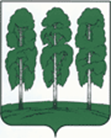 АДМИНИСТРАЦИЯ БЕРЕЗОВСКОГО РАЙОНАХАНТЫ-МАНСИЙСКОГО АВТОНОМНОГО ОКРУГА – ЮГРЫРАСПОРЯЖЕНИЕот  08.06.2022	        		                                                                                 № 382-рпгт. БерезовоО внесении изменений в распоряжение администрации Березовского района от 03.02.2020 № 76-р «Об утверждении публичной декларации о результатах реализации мероприятий муниципальной программы «Благоустройство территории городского поселения Березово»	В целях приведения муниципальных правовых актов администрации Березовского района в соответствие с действующим законодательством:1. Приложение к распоряжению администрации Березовского района от 03.02.2020 № 75-р «Об утверждении публичной декларации о результатах реализации мероприятий муниципальной программы  «Благоустройство территории городского поселения Березово» изложить в следующей редакции согласно приложению к настоящему распоряжению.2. Разместить настоящее распоряжение на официальном  веб-сайте органов местного самоуправления Березовского района и городского поселения Березово.3. Настоящее распоряжение вступает в силу после его подписания и распространяется на правоотношения, возникающие с 08.11.2021 года.Глава района                                                                                                      П.В. Артеев   Приложение к распоряжению администрации Березовского района  от 08.06.2022 № 382-рРезультаты реализации мероприятий муниципальной программы «Благоустройство территории городского поселения Березово»№ п/пНаименование результата Значение  результата (ед. измерения)Срок исполненияНаименование мероприятия (подпрограммы) муниципальной программы, направленного на достижение результата)Объем финансирования мероприятия (подпрограммы)тысяч рублей1234561.Обеспечение уличным освещением в соответствии с нормами освещения объектов уличной дорожной сети, (%).100%2025Мероприятие 1 «Обеспечение населенных пунктов поселения уличным освещением», Подпрограмма 1 «Энергосбережение и содержание систем наружного освещения на территории городского поселения Березово»37173,42.Выполнение функций по погребению умерших, не имеющих супруга, близких родственников, (%)100%2025Мероприятие 3 «Содержание мест захоронения», Подпрограмма 3 "Организация и содержание мест захоронения городского поселения Березово"939,23.Доля ликвидации всех выявленных несанкционированных свалок, (%).100%2025Мероприятие 4.2 «Ликвидация несанкционированных свалок», Подпрограмма 4 «Природоохранные мероприятия городского поселения Березово»10170,44.Доля детских площадок соответствующих нормам действующего законодательства, (%).100%2025Мероприятие 5.3 «Поставка игрового, спортивного оборудования», Подпрограмма 5 «Формирование и содержание муниципального имущества на территории городского поселения Березово»1367,65.Протяженность пешеходной части улиц, площадей, парков, дворовых территорий, (км.).31,02025Мероприятие 5.1 «Строительство тротуаров», Подпрограмма 5 «Формирование и содержание муниципального имущества на территории городского поселения Березово»11105,76.Доля населенных пунктов городского поселения Березово, в которых проведены мероприятия в связи с наступившими юбилейными датами, (%), 100%2025Мероприятие 5.6 «Инициативное бюджетирование», Подпрограмма 5 «Формирование и содержание муниципального имущества на территории городского поселения Березово»1415,67.Доля информационных стендов городского поселения Березово, на которых выполнении информационное оформление, (%).100%2025Мероприятие 6 «Мероприятия направленные на информационное оформление территории общего пользования городского поселения» Подпрограмма 6 "Информационное оформление территории общего пользования городского поселения"1057,88.Выполнение полномочий и функций подведомственного учреждения МКУ «ХЭС АГПБ», (%).100%2025Мероприятие 7 «Обеспечение функций и полномочий МКУ «ХЭС АГПБ» Подпрограмма 7 «Обеспечение исполнения полномочий МКУ «ХЭС АГПБ»112876,4